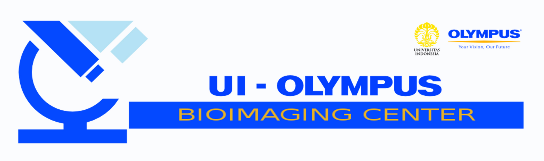 workshop topicnAMEComplete Name for CertificateE-MAIL ADDRESSPHONE NUMBERDepartmenT Institution/companyADDRESSposition / degreeRESEARCH AREA TOPIC of experiment/LAB  AND SUPERVISORbRIEF dESCRIPTION OF YOUR CURRENT PROJECT OR WORK_________________Please mention any microscope you have used before from other institutes or previous work and  “None” if you have no previous experienceUsed to do observation / imaging techniques*Brightfield / Phase Contrast / DIC/ WideField Fluorescence / Scanning Confocal /None/  Other : ___________________________________INQUIRYPlease indicate what information you expected to get from this workshop :YES / NO*Interested in any other Workshop? Please indicate “Yes” if you want us to inform you about any updates on next workshop with other topics, Seminars and Lab/Researchers-Meeting.CV Submission *Please give circular marks on your interest